* Text in blue may help you when editing your manuscript but it should be erased in the final version  Title [Style: Main title]Notice that content words are not capitalised in the title, unless necessary.Sofía Ramos Ponte Name and Family Name [Style: author]Universidad de Granada [Style: Institution]If there are more authors, follow the same pattern below for second and/or subsequent authors. If they belong to the same institution, write it only once at the end after full names:Sofía Ramos Ponte    Name and Family Name  [Style: author]Alejandra Ramos Ponte   Name and Family Name [Style: author]Universidad de Granada [Style: Institution]Received: 01 April 2016 / Accepted: 12 August 2016 [Info added by editors]ABSTRACT: This abstract should be in the language chosen to write the manuscript. Not over 200 words. [Style: abstract]Key words: include here 5 key words between commas. Title in Spanish/English You are required to provide a second title in English/Spanish depending on the language chosen for the manuscript.RESUMEN: This abstract should be in Spanish if your text is in English, French or German. If your manuscript is in Spanish, then, this should be in English and the previous one in Spanish. Not over 200 words. Palabras clave: include here the previous 5 key words between commas, in the appropriate language.Introduction [Style: Heading 1]Please, number all sections including references. MotivationConcept of motivation [Style: Heading 2]Instrumental motivation [Style: heading 3]Table 1. Caption [Style: Table & Figure]                       Source: include source here if not designed by the authorTable 3. Descriptive statistics [Style: Table & Figure]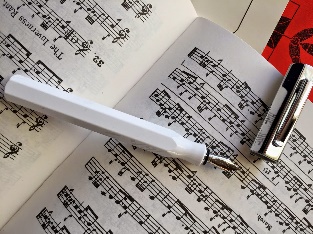 Figure 1. Caption [Style: Table & Figure]Source: http://elpajareteorquidiado.blogspot.com.es/2015/05/faber-castell-ondoro.htmlQuotations:Quotations [Style: Quotations] must be indented and typed in font 9 as in the example. In order to increase the quality of bilingual programmes in higher education, Barrios and López Gutiérrez (2019) propose the following:… the burden of quality EMI provision and the sustainability of EMI initiatives must neither rest on the lecturers’ shoulders exclusively nor rely on their voluntarism. A system of substantial incentives should be in place in order to compensate the additional time and effort required for training and teaching in English (Barrios & López Gutiérrez, 2019, p. 82).ReferencesPlease, use a Reference list and not a Bibliography.References should be alphabetically arranged by author. Indentation 1 cm (hanging indent) and single line spacing. Some examples follow. Use italics when needed and do not classify references regarding its kind (book, chapter of a book, article, online materials and/or legislation, etc.). When using several capital letters for name and middle name, do not include a space in between: Pérez Cañado, M.L. [Style: References].Book with two or more authors:Coyle, D., Hood, P., & Marsh, D. (2010). Content and language integrated learning. Cambridge University Press.Edited book:Brumfit, C.J. & Carter, R. (Eds.) (1986). Literature and language teaching. Oxford University Press.Book chapterVez Jeremías, J.M. (1996). The social context of EFL. In N. McLaren & D. Madrid (Eds.), A handbook for TEFL (pp. 25-34). Marfil.Article in a journal:Cook, V.J. (1983). What should be language teaching be about? ELT Journal, 37(3), 229-34. https://doi.org/10.1037/030303030333.(See submission guidelines for more examples)Appendix (if needed)Book ReviewsRemember to include front cover in the text or as an independent file.Seed example: https://www.ugr.es/~portalin/articulos/PL_numero32/12_Dr.%20Ismail%20Yaman.pdf International Perspectives on Critical Pedagogies in ELT. López-Gopar, M. E. (Ed.) (2019). Palgrave, Cham, 287 pages, ISBN: 978-3-319-95620-6.İsmail Yaman OndokuzMayıs University (Turkey)SampleNCharacteristicsGroup 1100…..Group 275…..Students and teachers /lectures (N= 683)Students and teachers /lectures (N= 683)4th grade CSE students(N =409  )4th grade CSE students(N =409  )University students(N= 201 )University students(N= 201 )English and NLA teachers /lectures(N= 73)English and NLA teachers /lectures(N= 73)VariablesMSDMSDMSDMSDType of institution (public, private, etc.) and the social setting.3,311,133,161,153,531,043,591,03Family environment of the student: social and cultural.3,96,973,81,974,21,944,14,87Family support and involvement in the bilingual program.3,631,103,461,113,791,084,23,83Support from the responsible institution and administration for the bilingual program.3,93,983,70,984,24,864,39,83Students’ general capacity, intelligence and abilities.3,74,893,64,923,89,833,89,80